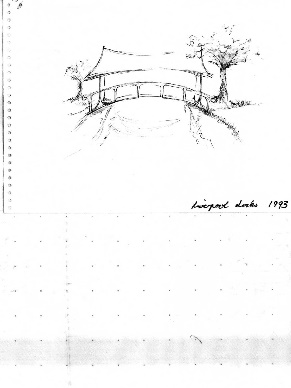 Bridging Creative Therapies Consultancy                                                                                                                              Director: Dr Lynne Souter-Anderson35 Cootes Lane, Fen Drayton, Cambridgeshire. CB24 4SLTel: 07510 684205  www.bctconsultancy.co.uk & www.claytherapy.co.ukRelational Lives: Closeness & Conflict – A Creative Approach, Training (2020) Booking FormName_______________________________________________________________________________________________Telephone Numbers______________________________________________________________________________Email address_____________________________________________________________________________________Address____________________________________________________________________________________________Profession & Qualification with dates & awarding body________________________________________________________________________________________________________________________________________________________________________________________________________________________________________________We attempt to cater for special dietary requirements however, if you have a particular dietary it may be more appropriate for you to bring your own lunch (Please be specific if vegetarian as to whether fish is eaten ____________________________________________________________________________________________________________________PAYMENT OPTIONS - Please indicate preferred optionCheques payable to D L Souter-Anderson and send with this booking form to: 35 Cootes Lane, Fen Drayton, Cambridgeshire. CB24 4SL. BAC payment details:Lloyds Bank, St Ives, CambridgeshireSort Code	77 72 19Acc no	            23535368Acc name	D L Souter-AndersonCancellation Policy: Please see below                                                                                                                                                           Bridging Creative Therapies ConsultancyCancellation of Courses/Workshops PolicyWritten according to the Consumer Contracts Regulation, 2013Day/Weekend Workshops FeesThe workshop fee is due when the booking is made.Cancellation of a booking by the participant must be received in writing. Cancellations received less than seven days before the workshop will be subject to a cancellation charge of 50% of the stated workshop charge. Should cancellation happen on the day of the workshop there will be no return of the fee.Should the workshop be cancelled by Dr Lynne Souter-Anderson a full refund will be made.Course FeesCourse fees are due in full at the time of enrolment. Cancellation of a booking by the participant must be received in writingTraining courses cancellation charges:16 – 12 weeks before the course: 25% of the fee12 – 8 weeks before the course: 50% of the fee8 – 2 weeks before the course: 75% of the feeCancellations received less than fourteen days before the course start date will be subject to a cancellation charge of 100% of the stated course fee. 	Should a participant withdrawal before a course starts e.g. In the event of a severe health problem affecting yourself or close relative, a full refund will be made subject to satisfactory medical evidence.Should a participant withdraw from a course once the training has commenced there will be no return of the fee.Should a participant step-down from a course due to personal or family illness once the training has commenced the programme director will make reasonable arrangements for the participant to transfer to another course.Should the workshop be cancelled by Dr Lynne Souter-Anderson a full refund will be made.Refunds will be made using the same method of payment as used for purchasing within 14 days of the cancellation.APayment in full £575B5 instalment payments - post-dated monthly cheque payments of £115 to be enclosed with this form or 5 monthly BAC payments 